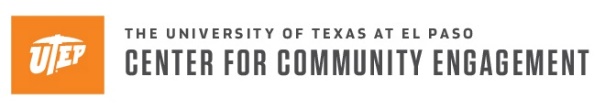 Community Work-Study Mentorship& Internship ProgramEnd of Employment FormPlease complete the requested information below.  This information shared with the UTEP Office of Financial Aid to process and end of employment for the work-study student who will no longer be placed at your agency.Agency name:        					Supervisor name:      				Supervisor email/phone number:      Work study student name:      				Last date student worked:      Please provide a brief explanation of why the work-study student will no longer continue her/his placement:Form completed by:      Date: Once completed, please submit this form to cce@utep.edu.  You will be contacted should any additional information be needed.